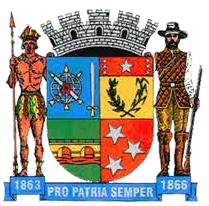 PREFEITURA MUNICIPAL DE PONTE NOVASECRETARIA MUNICIPAL DE EDUCAÇÃOESTADO DE MINAS GERAISTEMA: MÚSICA E DANÇAMÚSICA:  Pula, Pula Pipoquinhahttps://www.youtube.com/watch?v=UFqBCjcN5wAHoje a aula hoje é pra dançar. E muito cuidado. Vamos tirar os objetos que estão por perto, para não machucar.Quem sabe, enfeitar de bandeirolas? Ou vestirem-se como jecas?A música é muito Fácil e você vai aprender rapidinho.E dançar muito.É só fazer o que a música pede.Vamos cantar juntos Força, nessa perninha!Observação:A criança deverá ser estimulada a repetir os gestos, os movimentos, que o Vídeo propõe e que você  encenará, ajudando a se soltar e   fazer o mesmo.CANTAR NOVAMENTE A MÚSICA E PEDIR QUE A CRIANÇA FAÇA UM DESENHO BEM BONITO, SOBRE A ATIVIDADE.